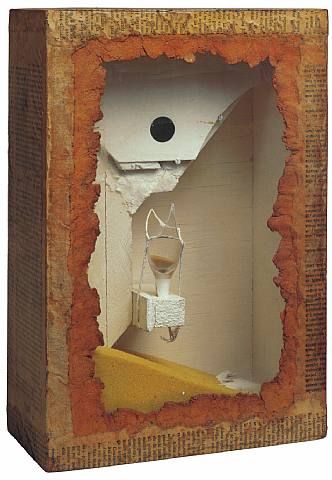 Joseph CORNELL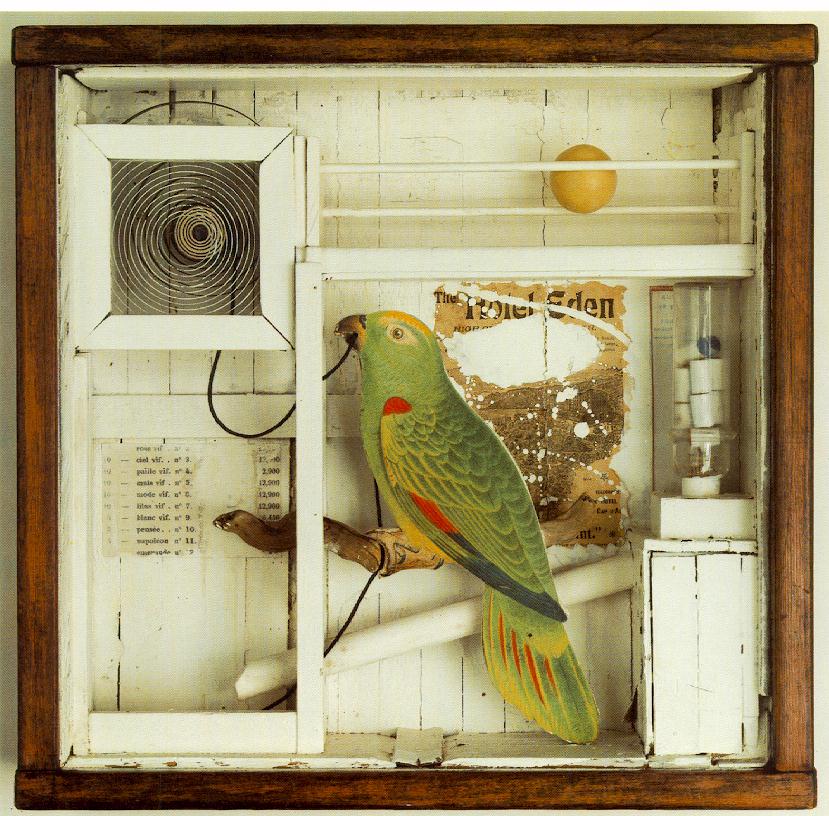 Joseph CORNELL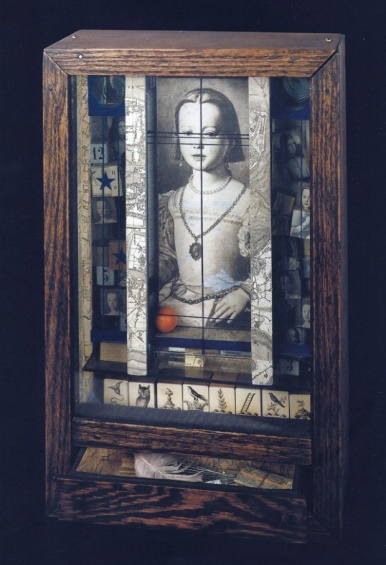 Joseph CORNELL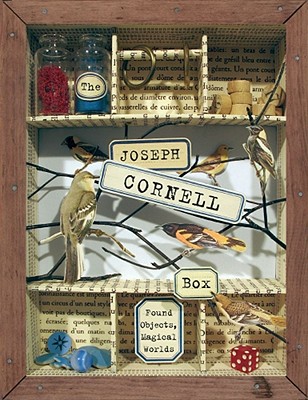 Joseph CORNELL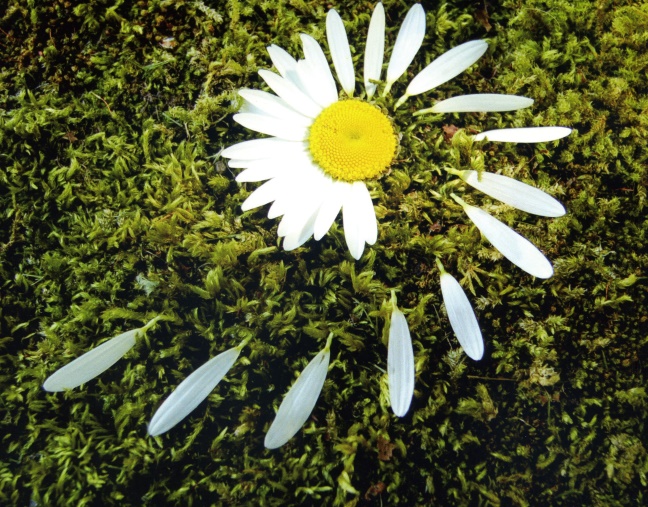 Marc POUYET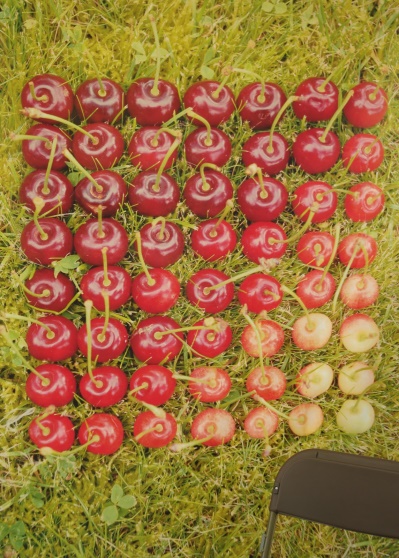 Marc POUYET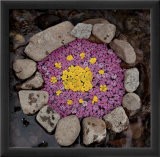 Marc POUYET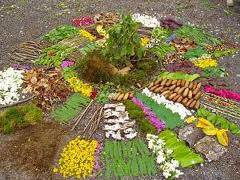 Marc POUYET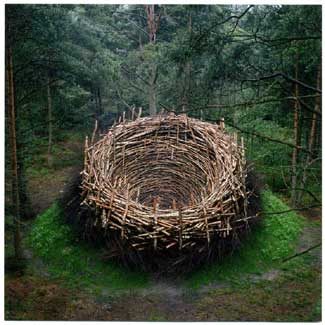 Nils UDO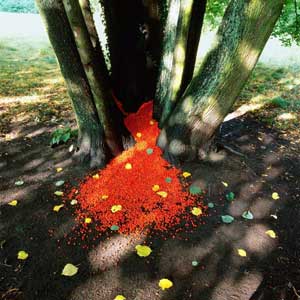 Nils UDO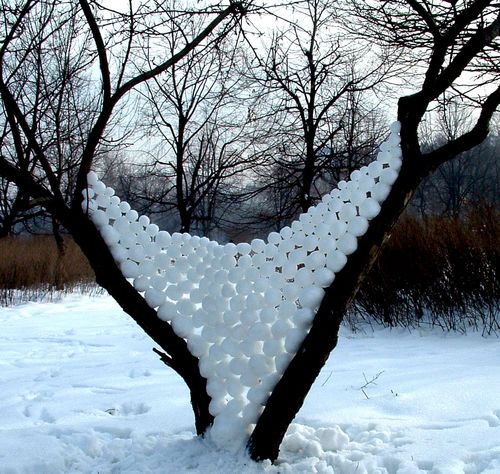 Nils UDO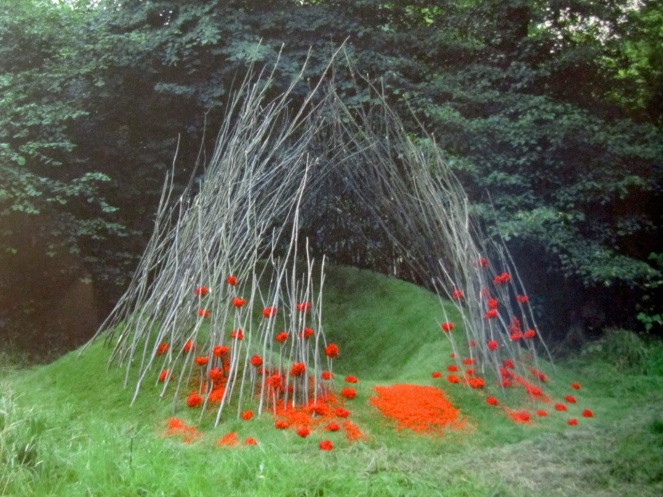 Nils UDO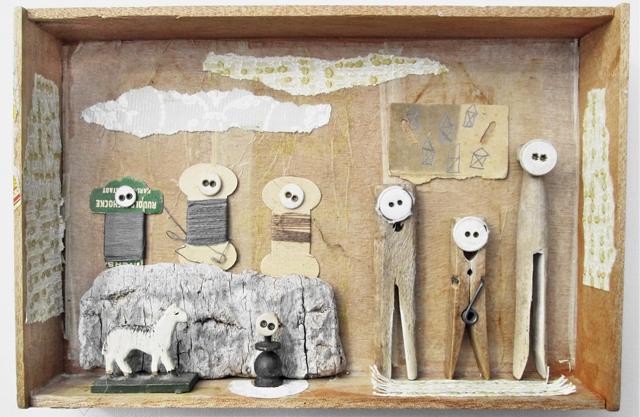 Mano KELLNER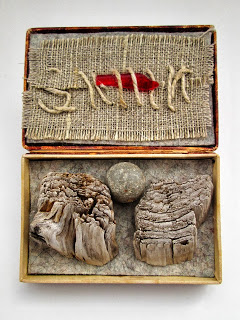 Mano KELLNER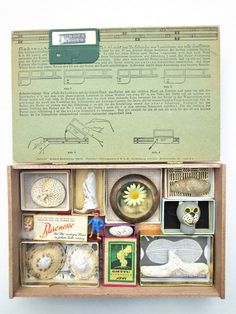 Mano KELLNERMano KELLNER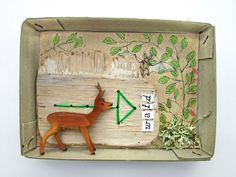 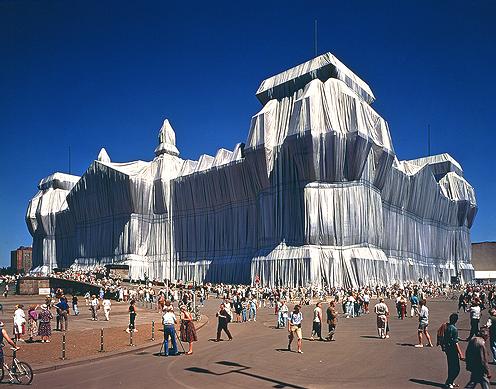 CHRISTO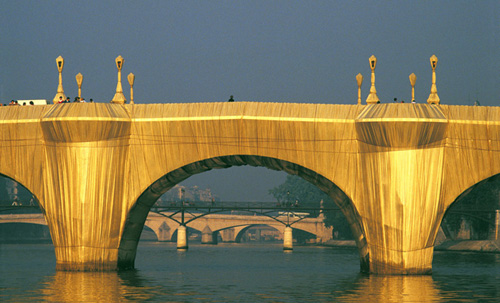 CHRISTO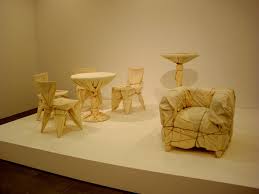 CHRISTO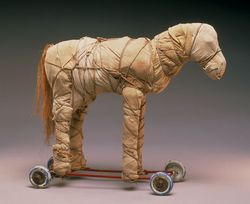 CHRISTO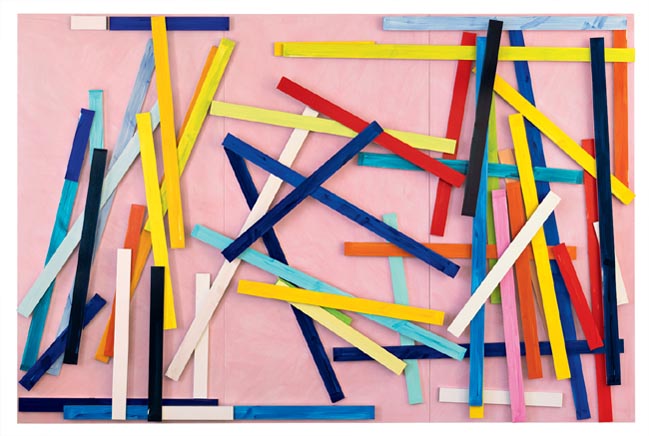 Imi KNOEBEL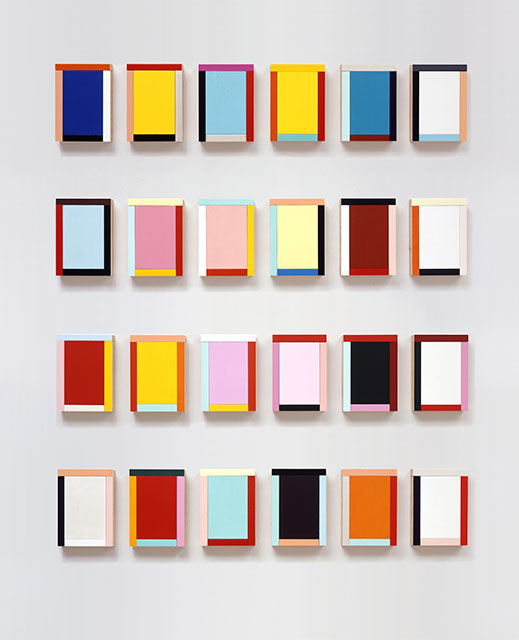 Imi KNOEBEL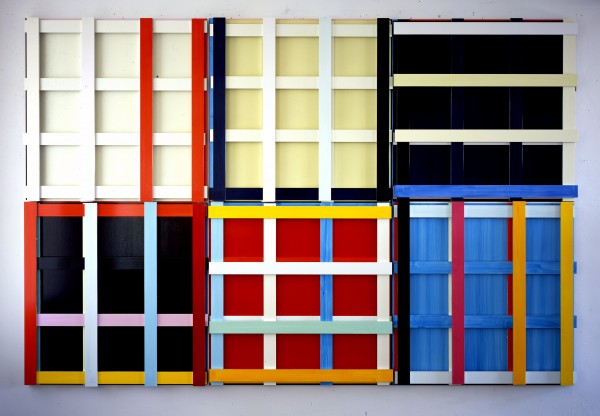 Imi KNOEBEL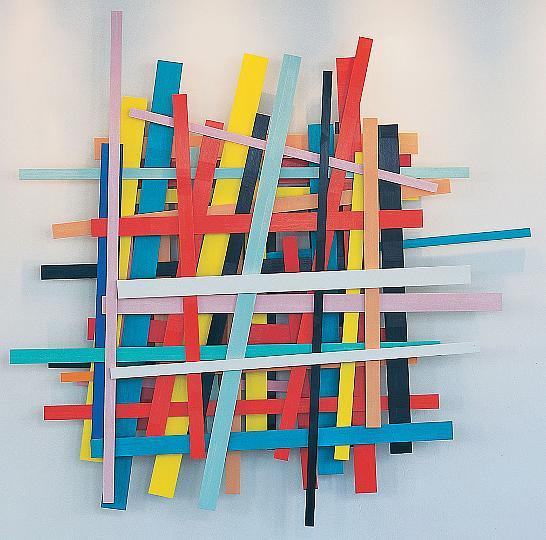 Imi KNOEBEL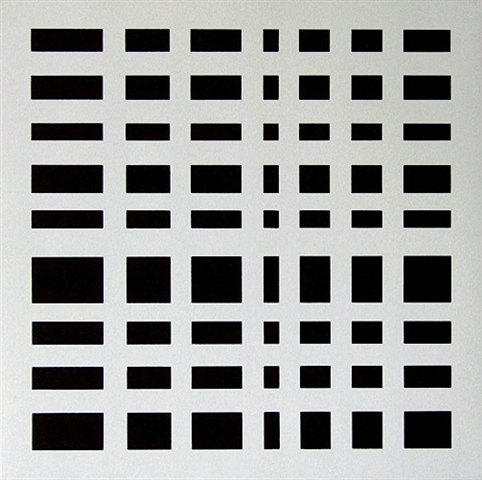 Aurélie NEMOURS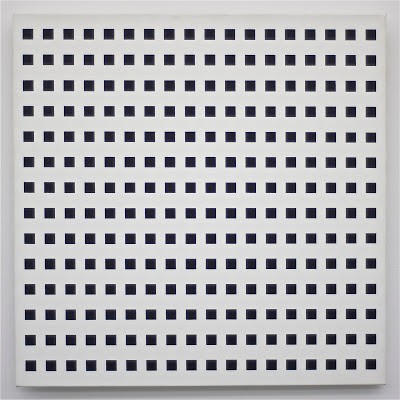 Aurélie NEMOURS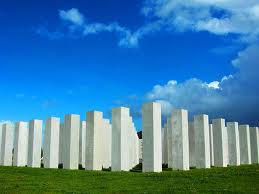 Aurélie NEMOURS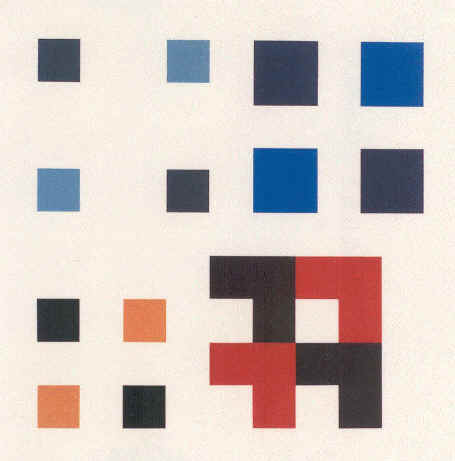 Aurélie NEMOURS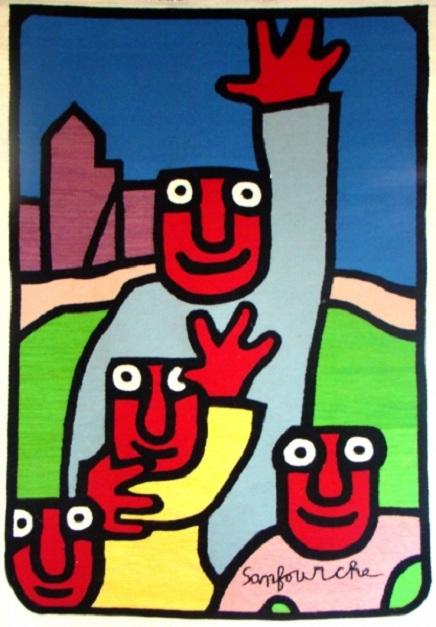 Jean-Joseph SANFOURCHE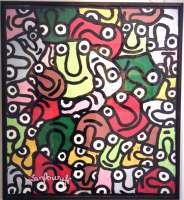 Jean-Joseph SANFOURCHE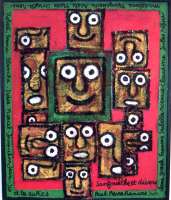 Jean-Joseph SANFOURCHE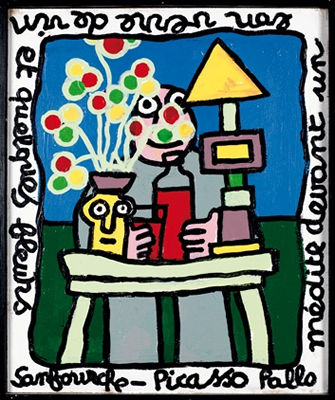 Jean-Joseph SANFOURCHE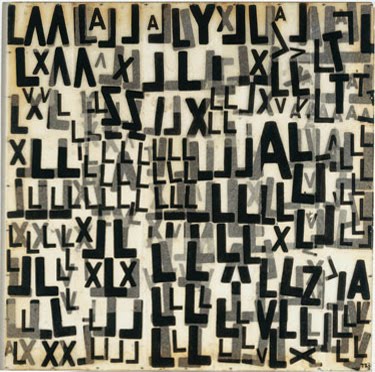 Mira SCHENDEL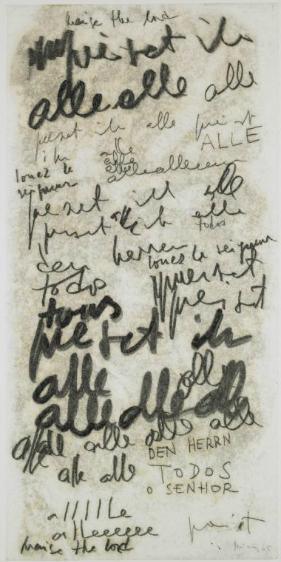 Mira SCHENDEL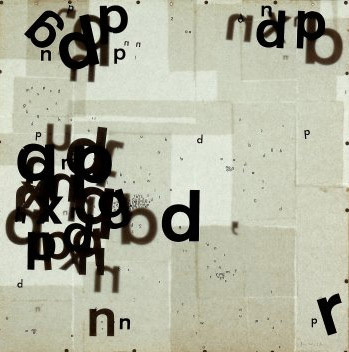 Mira SCHENDEL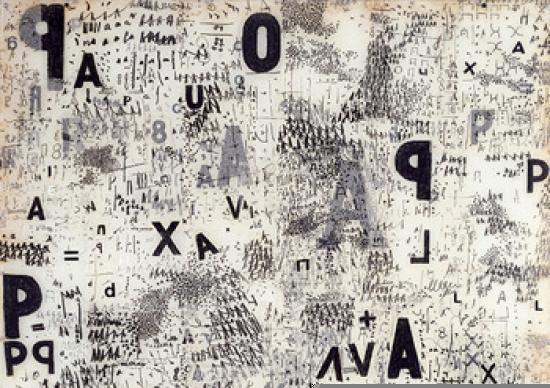 Mira SCHENDEL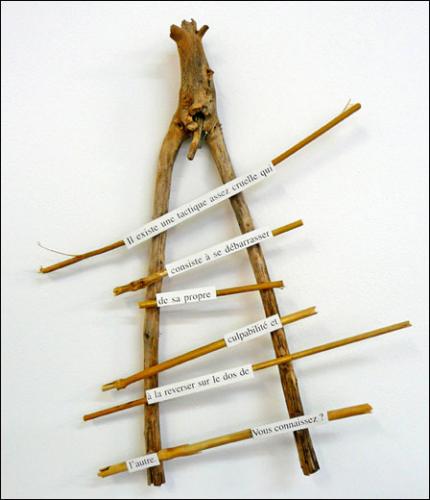 Pierre TILMAN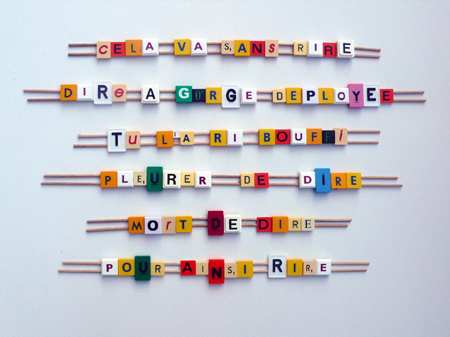 Pierre TILMAN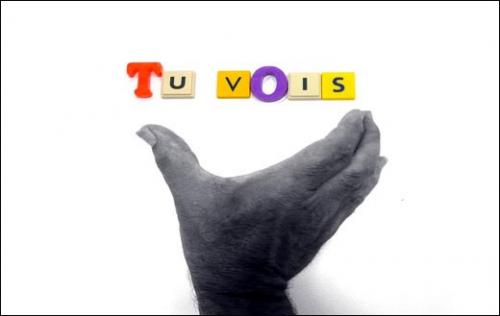 Pierre TILMAN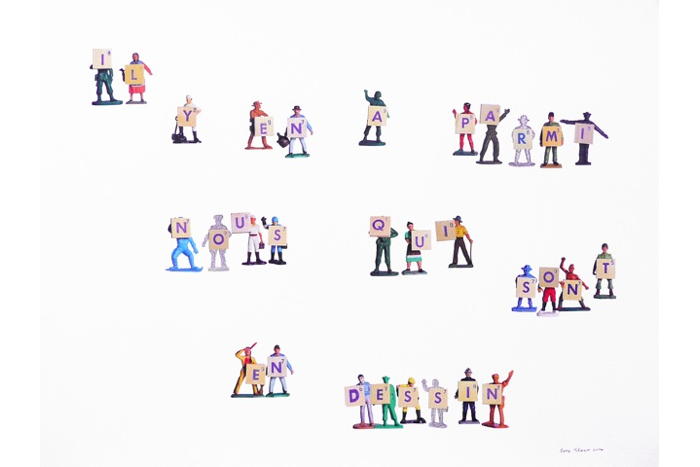 Pierre TILMAN